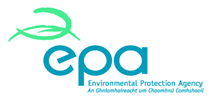 EU Emissions Trading Scheme Greenhouse Gas Emissions Permit-Operator Authority Declaration and Report on Thermal Input Capacity and Production Capacity (where relevant).I hereby declare that the Operator named above has the authority and ability to:Signed: _________________________	Print Name: _______________________Position in the Company: _____________________________________________Date											  Report on Thermal Input Capacity and Production Capacity (where relevant to the type of activity)Operator NameInstallation NameOperator AddressCRO NumberPermit Register No.Page          1     of     X        Page          1     of     X        Enter Yes/NoManage site Operations through having day-to-day control of plant operation including the manner and rate    of operation.Ensure that permit conditions are effectively complied with.Control monitor and report specified emissions.Emission SourceReferenceEmission Source DescriptionCapacity(Thermal input capacity (based on NCV)/Production Capacity)Capacity UnitsMW orTonnes/day